.Tag: At the end of 2 y 5 wall. Wall 2, once. Wall 5, twice.TAG. 32 COUNTSTRIPLE STEP x 3, SCUFF, HOOK, GRAPEVINE, CROSS, ROCK STEP, HOLD.Dance - 64 STEPSKICK X 2, ROCK STEP, FULL TURN, STOMP X 2KICK, HOOK, KICK, STOMP, BACK ROCK X 2.GRAPEVINE, SCUFF, ROCK STEP, STEP ¼ LEFT, STOMPSWIVEL, TOE STRUT, TOUCH & STOMP X 2OUT X 2, ½ TURN RIGHT, STOMP, JAZZ BOX ¼ TURN RIGHTROCK STEP TURN ¼ RIGHT, ½ TURN RIGHT, STOMP, SWIWEL, STOMPROCKING CHAIR, FULL TURN, STOMP X 2JUMPING STEPS X 4, JUMPING STEP X 4 ¼ TURN RIGHTContact: www.countrysierra.com -  countrysierra@gmail.com90 Miles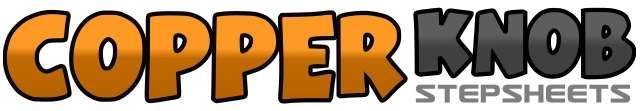 .......Count:64Wall:2Level:Intermediate.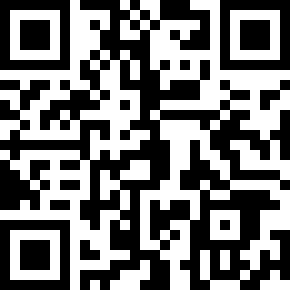 Choreographer:Laura Marín & Emilio Cañizares - September 2017Laura Marín & Emilio Cañizares - September 2017Laura Marín & Emilio Cañizares - September 2017Laura Marín & Emilio Cañizares - September 2017Laura Marín & Emilio Cañizares - September 2017.Music:Dogwood - Whiskey MyersDogwood - Whiskey MyersDogwood - Whiskey MyersDogwood - Whiskey MyersDogwood - Whiskey Myers........1-3.Triple Step forward with the righf foot4.Scuff with the left foot5-7.Triple Step forward with the left foot8.Hook right foot behind the left foot9-11.Triple Step back with the righf foot12.Hook left foot over the right foot13-15Grapevine left16.Scuff right foot17-19.Grapevine right20.Cross left foot over the right foot21-22.Side Rock Step ¼ turn right23.Right foot step forward ¾ turn right24.Hold25-27.Grapevine left28.Cross right foot over the left foot29-30.Side Rock Step left31.Cross left foot over the right foot32.Hold1-2.Kick right foot forward x 23-4.Back Rock Step5-6.Full Turn Left7-Stomp right foot beside left8-Stomp right foot forward9-Kick left foot forward10-Hook left foot over the right11-Kick left foot forward12-Stomp left foot beside the right13-16.Back Rock Step right foot x 217-19.Grapevine right20.Scuff right foot21-22.Rock Step forward23-Step left forward with ¼ turn left24-Stomp right foot beside left25-26.Toe, Heel right foot27-28Toe Strut left foot29.Touch right foot whit the right hand.30.Stomp Right foot beside the left foot31.Touch right foot whit the right hand.32.Stomp Right foot beside the left foot33.Step right diagonal forward34.Step left diagonal forward35.Step right forward ½ turn right36.Stomp left foot beside right foot37-40.Jazz Box right foot over the left foot, ¼ turn right, stomp41-42.Side rock step right ¼ turn right43.Step right forward ½ turn right44.Stomp left foot beside the right45-46.Toe, Heel, Toe48.Scuff right foot49-52.Rocking Chair with the right foot53-54.Full turn left55.Stomp right foot56.Stomp left foot57-58.Jumping Steps (Right – Left) forward59-60.Jumping Steps (Right – Left) back61-62.Jumping Steps (Right – Left) forward63-64.Jumping Steps (Right – Left) back